FICHE À RENVOYER AU COMITE REMPLIE AVEC LE CHEQUE DE CAUTION AVANT LE 10 NOVEMBRE - MERCIJournée entièrement prise en charge par le comité régional.Chèque de caution : 20 € par personne, par chèque à l’ordre du CRAURACKNom : ……………………………………………….……………….…..  Prénom : ……………………………………..………………………..Club : …………………………………………………………………….   Fonction au sein du club :……………………………………….Adresse : …………………………………………………………………………………………………………………………………………………..………………………………………………………………………………………………………………………………………………………………….Téléphone : …………………….……………………..…………. Mobile : ……………….……………………………………………………..Email : ……………………………………..…………………………..…………………………………………………………………………………..Je viens accompagné de (maximum 2 personnes supplémentaires) :Nom :……………………………………………. Prénom :……………………………….Nom :……………………………………………. Prénom :……………………………….J’envoie un chèque de caution de 20 euros par personne pour le repas à l’ordre de CRAURACK, chèque qui me sera rendu le jour-même.…………………. Personne(s) inscrite(s) X 20 euros=……………………………………………EurosJe joins donc un chèque de ……………………….euros.Je viens avec mes vêtements de navigation. En amont de la formation je prends le temps de répondre au questionnaire en ligne : https://goo.gl/forms/5Cb3JFs2E1oQKVkP2MERCILa journée se déroulera au Yacht Club 1100 ROUTE DE VERS-ARS 38850 CHARAVINES .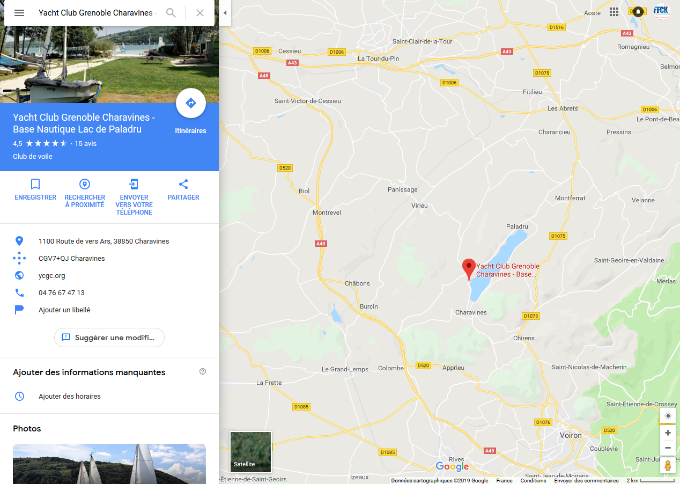 